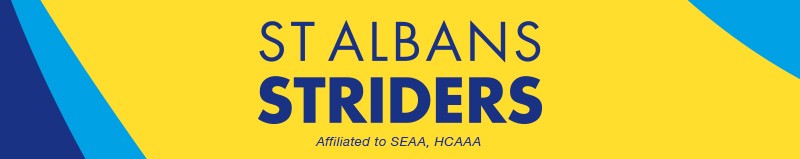 ST ALBANS STRIDERS – AGM MINUTESTHURSDAY 11th OCTOBER 20188.30pm – Sea Cadet Hut, Westminster Lodge, St Albans, AL1 2DJAcceptance of Minutes of 26th October 2017 AGMAcceptance of the minutes was proposed by Stuart Middleton and seconded by Andy Auld. There were no actions from the previous minutes.Chairman’s Report – Graham SmithClub Achievements in the Past YearMWRRLAfter a closely fought victory in the Mid-Week League last year, we were less fortunate this year in the overall competition, coming third, to end our unbroken run as Division 1 Champions since 2012. We were very close to second place, but Trent Park were convincing winners.We can take heart though as our women’s team still placed 1st and this all gives us great impetus to work to regain our title in 2019.A total of 172 Striders took part across the races and there were some excellent individual performances, with Jonathan Scott finishing 1st overall for the men, Zoe Lowe was 2nd FV45 and Nigel Aston was 3rd Vet 50. Chiltern League 2017/18In the Chiltern League, as a combined team with St Albans AC, we came 5th out of 14 teams after five fixtures.Notable individual performances came from:Wendy Walsh – 1st FV35Liz Walls – 2nd FV55Martin Halling – 2nd MV60Jonathan Scott – 3rd MV40Sunday League 2017/18In the Sunday League we placed fourth overall out of 20 teams.Men's team - 6th / 20Women's team - 6th / 20Penny Habbick was 1st in the FV45 category and Jonathan Scott was 2nd MV40.TrackOn the track this year we had our best set of results yet in the Masters Athletics League. We were also able to help the Athletics Club stay up in the Southern Athletics League Division 2 after their promotion last year.Thanks to all our captains for their hard work organising us this year.Other Notable PerformancesWe performed well in our Club Championship races, in which 266 Striders have taken part so far. Thank you to Clair for organising these. Results included:Hatfield 5 – Paul Adams was 3rd man, Anna Ward 3rd woman.Welwyn 10k – Jonathan Scott was 1st male overall and Jen Conway, Wendy Walsh and Jenny Maddocks took a 1,2,3 for the women and both men and women won race and County trophies.Robin Hood Half Marathon – 34 Striders took part, with plenty of PBs and a 12th place finish for Steve Buckle.At our own Fred Hughes race, Heather Hann was 3rd female overall and Si Fraser was the first male Strider across the line.Andrew McKillop was 1st solo runner and Claire Kremer 2nd female solo at the St Albans Stampede. The 2 Runsketeers; Mike Martin and Seb Rowe, won the pairs and Stampedealot, consisting of Steve Buckle, Paul Adams, Blake Vivian and Jonathan Scott won the team of 4 with a new course record of 30 laps or 120 miles. Paul even managed to squeeze in a wedding during the afternoon.At the St Albans Half Marathon Stacey Ward, running second claim, came 1st place in 1:18.At the London Marathon - Paul Adams placed 95th in 2:37 followed a few minutes later by Rob Spencer in 2:40. The top female Strider was Rachel Brown in 3:19.Deirdre Heydecker came 3rd in her age group in the England vs Celtic Masters competition at the Chester Marathon.Ian Hirth finished the London Marathon in 3:31 to complete his collection of medals at all six World Marathon Majors, whilst Gary Warren completed his at the Chicago Marathon just last Sunday.Also at Chicago, Gill Pease ran a very impressive 3:01:16 – the fastest women’s marathon from the club this year.Anna Buckingham completed the Tor des Géants in 142 hours. An incredible achievement as this is one of the toughest races in the world, covering 330km of northern Italy with over 24,000 meters of ascent, which is about 8 London Marathons and three times the height of Mount Everest!And in Southport Australia, Tom Crouch managed to clock 30 minutes and 58 seconds for a 10k PB in his Striders vest.Club Records At the Hatfield 5, Anna Ward took the women’s V35 and Jonathan Scott the men’s V40 five mile Club records.There was more club record action on the track, as Tom Crouch broke his own 5000 and 10000 metre club records and Nigel Aston took a clinical approach to working through eight V50 club records, with only the hurdles left standing!Other age group track records were set by Rich Evans, Seb Rowe, Colin Singleton, Vic Luck and Martin Halling.Of course, there are many personal achievements from across the club - every week we see a rash of PBs and impressive individual efforts. Tony Barr and Katie Bunting’s first ever marathons in Edinburgh. The first ever 10ks that some of our Run With Striders graduates did at the Summer Solstice. James Harrison going sub-4 hours at Bournemouth. The list is very long! And thanks to our brilliant publicity team who report our successes week in week out. So well done to all for a fine year of racing.Membership RenewalsOnto our membership and as Deirdre will highlight in her report, overall membership of the Club has increased notably over the last year, with 509 members as of the end of August – an increase of 10% from last year.A massive thanks to Deirdre and also to Hannah Martin, our Webmaster and Julie Curtis, our Treasurer for their enormous commitment of time and energy that nobody sees, but without whom we wouldn’t have a functioning club.Club FinancesYou will hear more on this from Julie when we come onto the Treasurer’s report, but the club finished the year with a very healthy surplus, in large part due to profits from our three host races; the Fred Hughes, Stampede and Summer Solstice. This comes after larger expenditures last year on the website and gazebos.CharitiesAs our annual Club commitment to charity, following suggestions from members we will be donating to the Saracens Sports Foundation to support their activities encouraging sports participation, often for those who are disadvantaged or with disabilities and also to Verulamium at Play, which is raising money to upgrade the play area in Verulamium Park. We also managed to raise over £1,500 for the Cancer Treatment and Research Trust at the Fred Hughes 10 in honour of Club member John Hope who we sadly lost last November.Other Highlights from the Past YearFred HughesOnto our races and our flagship event the Fred Hughes 10 was the biggest yet, passing the 1,000 entries mark for the first time (1,001 to be exact!) and 764 finishing. It sold out in record time after featuring in Running World magazine. We were also back on the traditional course, taking in Serge Hill. Congratulations to race directors Ben Scott and Amy Heap for a highly successful event.Summer Solstice 10kOur third Summer Solstice 10k surpassed all expectations and had over 400 runners entered this year, a 40% increase on last year, with glowing feedback on the organisation and supportive marshals. Congratulations to race directors Stuart Middleton and Steve Alexander. Also to Andy Normile and everyone else who fed burgers and sausages for the masses of hungry runners afterwards.Stampede The fourth running of the St Albans Stampede was another huge success for the Club, with new race directors Bernadette and Robin Newby proving themselves more than up to the task. Entries for the Stampede were pretty similar to the year before, but with a larger number of solo entrants. This year our race directors were determined to make the race as sustainable as possible, a growing emphasis for many races and we left with just a couple of rubbish sacks and the rest for recycling, so a superb effort. Dette did get a slight surprise when something like 20 green bins turned up outside her house – apparently the council thought we were expecting rather more runners than we were!Across all of these races, thanks also to Peter Blackaller, Martin Halling and all the volunteers who helped to make these races so successful.Training and CoachingA very significant development this year has been in building up the strength and organisation of our Tuesday and Thursday night training sessions. Firstly on the track, Steve Buckle and Deb Steer have both done a fantastic job in taking over from Mike Jubb in leading our track sessions.At last year’s AGM, we announced that we were starting to produce a monthly training rota and this has continued thanks to the efforts of Andy Auld, Joanne Tang and Caroline Bailes and those representing the run leaders at the various paces we offer.We also went on a recruitment drive for new run leaders and all this together has resulted in much more organised training nights and bigger turnouts, in particular for our Thursday training.We have paid for six Club members to complete the Leadership in Running Fitness course this year and one member to complete the Coach in Running Fitness course.In September, we also announced the new “Race Winning Course” to bring together our core of faster paced runners and hopefully also to attract some new members too. Well done to Andy Auld for proposing and driving this initiative and the efforts of Steve Buckle, Deb Steer and Mike Bridge who are also coaching the group.So, I’d like to lead a big thank you to all those who coach, run lead and help co-ordinate the training in the club.Run With StridersRun With Striders had 32 participants this year, of which 30 completed the course.Massive thanks to Andy Normile for running the course with support from Rich Evans, Julie Curtis, Linda Green, Bernadette Newby and many others from the Club.Congratulations to all our Run with Striders graduates and on an individual note, well done to Cherry Campbell who went on to complete an Ironman!Striders Weekend AwayThis year’s Weekend Away was in the Peak District. Having booked a large portion of Hartington youth hostel we were able to accommodate a much larger group than in previous years, with around 70 Striders in total. The weekend was fully catered and everyone enjoyed a very hot and sunny weekend of runs, cycle rides and other activities. Thanks to Stuart and Mike for their first class organisation of the event.Other EventsWe had a series of other events throughout the year, including our first parkrun takeover in April, a relay run to the Olympic Park over the Summer, two special track nights - our “Night of the Track PBs” and the Marathon Relay.Just last month we hosted Striders Stories – with Gareth Beavis, Deirdre Heydecker and Jack Brooks delivering three fascinating talks about their running experiences. Throughout the year we’ve enjoyed tea nights and a big thanks must go to Andy and others who’ve helped and also to Joanne for all her efforts keeping us in nice new kit. Thanks also to Amy for our social events, especially as we look forward to the annual dinner next month.The Year Ahead and New InitiativesClub SurveyI won’t say too much on the year ahead as Mike is going to talk through the results of our recent members survey and some of the activities that will come out of this over the next year. Just to say that we had 161 responses to our survey, a 60% increase from when we ran the first survey two years before, showing a high level of involvement and interest in how the club is run. New Track OpeningWe look forward to running on our newly resurfaced athletics track which is scheduled to re-open later this month and are planning to hold another Night of the Track PBs to celebrate.RacesWe are looking forward to running our three host races again next year, with over 160 places already taken for the Fred Hughes 10 which will be on 20th January. County Cross Country ChampionshipsThis year it’s our turn to host the Hertfordshire County Cross Country Championships, which will be in Verulamium Park on Sunday 6th January. We expect around 500 runners from across all age groups and it should be a great event for the club.WebsiteThere will be continued work on the website initially to further develop the reporting functionality for membership and accounts and we’ll look at refining a few other areas such as the sign-up process for events and volunteering. Club Champs Clair is finalising the Club Champs schedule for 2018/19 and more information will be circulated very soon. Membership Update St Albans Striders Membership Report 2017-18 – Deirdre HeydeckerSummary of the past 3 years 2015 - 2018As I come to the end of three years of being membership secretary, I am reflecting on all the changes we have made to our processes during this time, which have been more or less visible to our members. We have changed our website and database platform twice in both 2016 and 2017 and completely revamped the website and database once. We have changed the timing of the membership year to align with the England Athletics membership year, making renewals much more efficient for everyone. Last year’s revision of the England Athletics regulations for road races prompted a significant uptake of new memberships.So, I thank everyone who has facilitated and been patient with these changes. Some further refinement of the website and database will make membership management simpler but I can hand over the membership secretary role now in the expectation that there should be much less change in the coming year.As always, I need to thank our webmaster Hannah and our treasurer Julie for partnering effectively over the past year. Thank you both.Membership AnalysisClub membership has increased significantly this year. There were 509 Striders by the end of August this year compared with 464 in the year to August 2017. Of these 509 members, 408 were renewing while 101 registered as new members, down from the 147 new members in the previous membership year. I have sent each new member a personal email to welcome them to the Club.The figures indicate that our growth is due to people remaining with the Club with lower turnover than in the past. Leavers tend not to let us know they are leaving but simply don’t renew, presumably for a wide range of reasons though we don’t know what these might be.The membership comprises 366 who paid the full membership fee and 109 who were entitled to pay the reduced fee having volunteered during the previous membership year. The incentive to volunteer was increased this year by the £10 differential between the full and volunteer fees. A further 26 members serve as executive or associate committee members, keeping the Club functioning year-round. Finally, their past contributions to the Club are recognised for our 8 lifetime members.As usual, the proportion of men is higher than that of women at 59% and 41% respectively, practically unchanged from previous years.91% of our members are first claim Striders but at present we do not have complete information on which other clubs our second claim members belong to.45 Striders have taken Leadership in Running Fitness training at some time and many of them are current run leaders, much appreciated by the Club. If you have an LIRF qualification and need to renew your licence, then Michelle Martin or the new membership secretary will be able to help with this simple process.England Athletics Memberships Managing these memberships is a significant part of the membership secretary’s and treasurer’s roles as we have to fulfil our obligations to this external organisation and follow its processes. Again, I am very grateful to Julie for all her help with making the many financial transactions so efficiently.The number of members with England Athletics membership has changed little this year (296 compared with 286 last year) but this does represent a surprising reduction in the percentage of EA registered members (now 58% compared with 70% last year). Some 64 of last year’s members have not renewed this year, some have left the club and new members tend not to join EA at first unless they expect to be entering races straight away. However, runners should remember that current EA membership is needed to take part in the Chiltern League cross-country races and as a Strider in a significant number of road races including some Club Champs races.There have also been a number of transfers in and transfers out as people move clubs. This is now a simple and quick online process initiated by the athlete. EA have confirmed that there will be no increase in the individual athlete’s fee for the next membership year - it remains £15 – but the affiliation fee the club pays will rise from £100 to £150.Treasurer’s Report – Julie CurtisThe overall financial position of the Club this year is very healthy, with a surplus of £6,611.27. This is largely a result of the increased surplus from races:Fred Hughes 10 £9,950Stampede (2017) £6,247Solstice £1,816Although membership has increased, this is not reflected in the income due to the membership year not matching the financial year and a large part of the income being accrued into the next financial year, so we should see this reflected in the 2018/19 accounts.There was a small increase in the Run With Striders income.Training and development costs have increased, reflecting the number of people attending the Leadership in Running Fitness (LIRF) course.Social events have made a loss again this year, increasing by £1,197 to £5,407. Most of this increase is from other social events such and the Olympic Park Relay and pub crawls. The Annual Dinner is subsidised by the Club by £4,196.Other expenses this year are made up of the cost of the new website, the storage locker and miscellaneous expenses incurred by members.Balance SheetDebtors are made up of a deposit for the Annual Dinner and income for the Stampede, received after year end.Creditors relate to membership fees paid in advance and Stampede fees received in 2017-18 that relate to the 1st September (2018/19 Stampede).We have a very healthy bank balance of £62,830 at year end, the bulk of this being in a restricted access account. I’d like to say thank you to Mike for assisting with the implementation of the online internet banking that we both are now able to use.Survey Report – Mike Martin(All those present had access to a copy of the Members Survey Results)In August 2018 members were invited to complete a short survey. There were 161 responses, compared to 100 received last year. This amounts to about a third of the Club membership. The purpose of the survey was to give the members an opportunity to have their say on the Club and help the committee to improve the Club for everyone. All of the survey responses were reviewed and discussed at a recent committee meeting. A number of actions have been agreed already and some areas will be looked at when the new committee convenes in November/December 2018. The committee would like to thank everyone who took the time to complete the survey. If anyone has any other thoughts or suggestions at any time, the committee are more than happy to listen and see what we can do. Also, if anyone feels particularly strongly about anything they put in their survey responses they can speak to myself or any members of the committee.The purpose of asking members how important certain elements of being a Strider is to them, enables the committee to best understand what is most important to the members. It is clear that it is most important to members to have a structured training environment and having people of a similar pace. The least important being the benefits of obtaining EA membership. This year we have therefore focused more on training and coaching.95% of members feel that Striders membership offers good value for money and there were also a number of positive comments about the low membership fees. Some members even suggested they would be happy to pay more for what they get out of the Club.The general feedback from members suggested that members are happy with the way that the Club funds are spent. Some of the suggestions are listed below:Website improvements - The website is still relatively new and work will continue to make improvements including in relation to registering for events.Coaches/Guest speakers - The committee are more than happy to fund some one-off events if there is enough interest. Any suggestions on specific people or topics should be directed to the committee.Pilates / Injury prevention - The committee are happy to arrange one-off information evenings or ‘taster’ sessions on this area if there is enough interest.‘Race Team’ / Team Events - There are no plans to create a race team like some other clubs. It is hoped that the Race winning training course will be the first step in creating a strong group of runners who will be competitive in race events. We will be looking at potential team events that the Club can enter. In the event that they are paid for by the Club, they will be open to all.  Subsidised kit / offer a wider range - The current kit is obtained at the lowest possible price and the Club do not make a profit on this. Subsidies on kit will only be offered on certain items and in special circumstances. We are looking into potential new additions/improvements to the range. Coach trips for other events - Many of the events entered by the Club are reasonably local and it would not make sense to offer a coach. The exception being the National/Southern cross-country races. If there is enough interest in these events, the committee would consider booking a coach. New race events - At present we have a pretty busy calendar of races which require a lot of work and assistance of volunteers. There are no plans to add any further open events; however, the committee remain open if the right event was put forward.Coaching development - We are always looking for more run leaders to help out. We will continue to offer Run leader courses where people have already shown a commitment to leading runs. We will also be looking to hold some further training input for run leaders so that this can be filtered through to members.66% of you thought that new and prospective members receive sufficient support and are welcomed into the Club. There was a lot of positive feedback in relation to the Run with Striders courses that have taken place over the past few years. There were a number of suggestions in relation to how we could welcome new members (who do not join through RWS):New members night (Tea night) - Ideally new members would all turn up in groups on tea night where someone could provide them with information and a warm welcome. In reality people will continue to turn up randomly rather than waiting weeks till the next tea night.First timers briefing - New members will be asked if they can arrive early when they attend their first session and it will be suggested that a Tuesday night is the best day to come. The person doing the announcements will offer a welcome and make it clear who the run leaders are for that evening’s session.‘Buddy system’ - A number of people suggested having a buddy system for new members. We propose that the best way forward is to look to run leaders to act as initial contact points with new members once paired with the relevant pace group. Welcome information - New members do currently receive a welcome email and there is also further information on the website.Over the last year a lot of effort has been put into the setup and structure of the clubs training sessions. This has been reflected by the positive comments received. Tuesday Sessions - Whilst there were many positive comments about the inclusivity of the Club there were also observations about the setup of the sessions and how the size of the group and range of paces within the group are too broad for everyone to get the best out of the sessions. Over the last month we have been splitting run groups by pace. This appears to have been working well and we will be looking to see how this might work in future, once we are back using the track. Thursday Sessions - These have become more structured over the past year thanks to the assistance of the training team and run leaders. We will try to add some variety during the winter.Other sessions - Some members suggested organised training sessions on other weekdays. The committee are not in the position to offer any set sessions during the weekends but members should feel free to post on Facebook and organise themselves. The ‘race winning training course’ includes a Saturday session. We will be seeing how that works out. Run leader development - This will continue and we are always looking for new leaders. We will be looking at some in house follow up ‘training’ for run leaders. Training structure - Over the past year, a group of members have been working to improve the structure of the training sessions offered by the Club. This work will continue. It is hoped that the ‘Race winning training course’ will assist in developing a structured training model for others throughout the Club.In relation to possible future Club Champs races, a number of suggestions have been put forward and are under consideration. The full schedule for next year will be released in November. The format will remain unchanged for next year.One of the observations received from the survey was the suggestion that we should return later after an annual Club Champs coach trip race, to enable everyone to enjoy themselves afterwards and to get a couple of drinks/something to eat. As a result, this was arranged and met with positive response at this year’s trip to the Robin Hood Half marathon. A number of races have been suggested and are now being considered for next year’s coach trip.A number of suggestions have been put forward in relation to the weekend away and are being considered. Due to the positive feedback from this year’s weekend, we will be looking at similar YHA venues at around the same time of year. Suggestions for other events included:Trip to race abroad - The committee are not in a position to arrange this, however are happy to support anyone who would like to put this out to members.  Team Events - A number of people have suggested the Club taking part in more team events. Members are free to use the Clubs Facebook page to find other members to form teams in order to enter events. We will however be looking into possible events for the coming year. Summer BBQ / Family day - We will be looking for opportunities to host an event during the summer. This will be dependent on finding a venue and a suitable date. Nights of track PB’s/marathon relay events, including a social - There are plans to continue to hold these events during the year. We will also be looking to invite some other local clubs to an invitational event. They will continue to remain a fun event, open to all. Finally, many members had other suggestions, relating to the Club which included the following:Parkrun Takeover - we will continue to do these when appropriate but specifically in the lead up to next year's RWS course.Parkrun tourism - members can post on the website/Facebook at any time if they wish to organise a trip.Beer mileGade Valley style training runsPublic Facebook page - To advertise the Cub to new members. Twitter is currently the main platform used for this, however we will be looking at the best way of advertising the club. Monthly 5k social runsClub Constitution – Michelle Martin(All those present had access to a copy of the new proposed Constitution)The Committee decided to re write and update the old Constitution due to it still being a ‘proposed’ document and due to it being out of date and not in line with the current equality and diversity wording as well as being very brief and vague in respect to some aspects of the Club, that we felt should be clarified.The constitution is, in essence, a set of principles that define what St Albans Striders is all about. It is not our rules and procedures for running as a Club and it does not specify any particular event. What it does do, is ensure there is a clear and competent framework, by which the Club is run.The Constitution is set out into relevant sections, from membership and subscriptions, to misconduct and management of the Club, as well as the financial and social elements of the Club.One of the main parts of the Constitution relates to the Committee and how we are able to make decisions on behalf of you, the members. The committee are voted for by the members and entrusted to make key decision in relation to the running of the Club.The Committee are assisted by Committee associates. This enables each of the areas of membership, finance, road racing, cross country racing and home SAS races as well as everything that goes with that e.g. catering and publicity, to have a representative from the Club. The Constitution outlines what the Committee can and can’t do.The Constitution cannot be amended without a majority vote, of at least two thirds of those present at an Annual General Meeting. This new Constitution is designed to be more robust, transparent and informative and will be available to view on the website, by all members of the Club.Agreed - No questions were asked regarding the Constitution and so Graham asked for a show of hands to agree that the new Constitution is put in place. All members present voted and agreed for the Constitution to be formally put in place as of 11th October 2018.Election of Officers – Graham SmithThese changes will take effect from the day after the Annual Dinner on 10th November, allowing a period of handover for the various roles.Outgoing committee members:Both personally, and on behalf of the rest of the Club, I would like to thank Deirdre, Hannah, Cathal and Wendy for the great job you’ve done, and for dedicating so much of your time to making the club what it is.Existing committee members with changing roles:Mike Martin will take up the Chair role, from his previous roles as both Deputy Chair and Men’s Road Captain. Mike has done a superb job this year in everything he’s been involved with and I know that he will be a great Chair for this Club.Katie Bunting will take up the role of women’s cross-country captain from her current role as publicity officer.Richard Evans retires from his role of RWS Leader to become the new Men’s XC Captain.Robin Newby takes on the role of Cross-Country Race Director, alongside his Stampede race director role. A special thanks to Robin for agreeing to take this on, as we prepare to host the county cross country champs in January.Joanne Tang becomes part of the Training & Coaching Group – alongside Caroline Bailes and Andy Auld. This group already exists to manage our training and coaching schedule and LIRF courses, but the roles are now formalised.Incoming Committee MembersAcceptance of the election of officers was proposed by Sheryl Norman and seconded by Clair Drage.Any Other BusinessNoneChairman’s Parting Remarks – Graham SmithBefore I close the meeting, I would like to thank Michelle, Julie, Deirdre, Mike and Andy for all their hard work helping to prepare for the AGM and the whole Committee for all of their great work during the year.It has been a pleasure to serve as chairman to St Albans Striders for the last two years and I wish Mike and the rest of the committee the very best of luck for the next year.Richard Vaughan thanked Graham and the Committee, on behalf of all of the members, for their work and dedication to the Club for the past year.Graham called the meeting to a close at 9:10pmExecutive CommitteeGraham SmithChairpersonDeirdre HeydeckerMembership SecretaryHannah MartinWebmasterCathal GallagherMen’s XC CaptainWendy WalshWomen’s XC CaptainExecutive CommitteeSteve BuckleDeputy Chair / Lead CoachDenise TinantMembership SecretaryErrol MaginleyMen’s Road CaptainKatie BuntingWomen’s XC CaptainRich EvansMen’s XC CaptainMike DandoWebmasterAssociate CommitteeMatthew BedfordPublicity OfficerGareth BeavisBlog WriterSue EdwardsCatering Co-OrdinatorSandra VucevicCatering Co-OrdinatorMarc PhillipsDeputy Race Volunteers ManagerAndy AuldTraining & Coaching Co-OrdinatorCaroline BailesTraining & Coaching Co-OrdinatorCaroline BailesClub Records / County RepPaul CreminsRWS LeaderLinda GreenRWS Leader